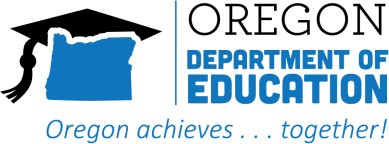 Cómo prevenir y responder al ciberacosoEl ciberacoso (cyberbullying) es perjudicial para los jóvenes de Oregón y sus comunidades. A diferencia de otros tipos de acoso, las amenazas, la intimidación, el hostigamiento y la humillación del ciberacoso pueden producirse las 24 horas del día y llegar a los jóvenes en cualquier lugar. Por este motivo, la ley de Oregón lo trata con la misma seriedad que otras amenazas de violencia o daño.¿Qué es el ciberacoso?El ciberacoso es el acoso que se produce a través de dispositivos digitales como teléfonos móviles, computadoras y tabletas.Los ciberacosadores (cyberbullies) suelen utilizar palabras hirientes o compartir fotos o videos vergonzosos a través de redes sociales, chats, sitios de videos, mensajes de texto o correos electrónicos.El ciberacoso consiste en enviar, publicar o compartir contenido negativo, dañino, falso o mezquino sobre una persona. También incluye compartir información o imágenes personales o privadas.Algunos casos de ciberacoso cruzan la línea de la conducta ilegal o delictiva.Los sitios más comunes donde se produce el ciberacoso son:Redes sociales, como TikTok, X/Twitter, Facebook, Instagram, Snapchat y YouTubeMensajes de texto y aplicaciones de mensajería en dispositivos móvilesMensajería instantánea, mensajes directos y chats en línea en la internetForos en línea, salas de chat y tableros de mensajes, como RedditCorreo electrónicoComunidades de juego en líneaQué hacer si sufre de ciberacosoNo se culpe a sí mismo.Hable con un adulto de confianza.No responda con más ciberacoso. Los acosadores suelen buscar una reacción.Bloquee a los acosadores en las redes sociales y bloquee sus mensajes de texto.Lleve un registro del ciberacoso. Las pruebas de ciberacoso en su teléfono y/o computadora pueden servir para demostrar la intimidación o las amenazas.Denuncie las publicaciones ofensivas en las redes sociales a la empresa de la red social.Si es víctima de acoso por mensaje de texto de números anónimos, haga una captura de pantalla del mensaje, bloquee el número y búsquelo en una aplicación de búsqueda telefónica inversa.Qué hacer si es testigo de ciberacosoNO comparta publicaciones, mensajes de texto, imágenes ni videos que puedan herir a otros.Apoye a la persona que está sufriendo de acoso. Hágale saber que no es culpa suya.Enfréntese a los ciberacosadores y denuncie su comportamiento. La mayoría de las redes sociales facilitan la denuncia de las publicaciones inapropiadas.Cómo protegerse del ciberacosoTenga cuidado con la información personal que comparte en línea. Tenga en cuenta que todo lo que comparta en privado por mensaje de texto o un mensaje privado puede compartirse públicamente.No permita que otras personas usen su teléfono inteligente. Sus dispositivos digitales contienen información personal y cuentas y contraseñas de redes sociales.Utilice la autenticación de dos factores.Qué pueden hacer los padres para proteger a sus hijos pequeños y adolescentes del ciberacosoLos preadolescentes y los adolescentes no suelen compartir lo que les pasa en la vida. Preste atención a cualquier cambio en su estado de ánimo y actitud y en sus patrones de sueño y alimentación, así como también en su comportamiento.Asegúrese de que su hijo pequeño o adolescente se sienta querido y apoyado. Y lo que es aún más importante, dedique tiempo regularmente a escuchar lo que ocurre en su vida.Enseñe a su hijo pequeño o adolescente a proteger su información en línea. Hable sobre establecer una configuración de privacidad más fuerte y la autenticación de dos factores en las cuentas de redes sociales y asegúrese de que su hijo sepa cómo denunciar las publicaciones que considere hirientes y crueles.Tenga conversaciones abiertas y francas sobre el acoso y el ciberacoso. Deje claras sus expectativas sobre cómo debe proteger su información en línea y que está allí para darle apoyo cuando su hijo lo necesite. Comuníquele a su hijo que puede hablar con usted sobre el acoso o el ciberacoso en cualquier momento.Si su hijo pequeño o adolescente sufre de ciberacoso, aliéntelo a que no responda y trabajen juntos con calma para desarrollar un plan de acción.Si el problema persiste, ayude a su hijo a reunir pruebas y explíquele cómo denunciar las publicaciones, imágenes y videos ofensivos ante la empresa de la red social y ante las autoridades competentes.Denuncie y bloquee números de teléfono desde donde se produzca el acoso en una guía telefónica de la comunidad.Qué pueden hacer los padres para prevenir el ciberacosoTenga conversaciones abiertas sobre el acoso y el ciberacoso. Deje claro que es dañino e inaceptable.De instrucciones claras sobre cómo responder al ciberacoso, que incluye no compartir ni reenviar información sobre otros.Aliente el “tiempo fuera de internet”. Programe un periodo de desconexión cada día que puede incluir comidas familiares o tiempo de relajación.Asegúrese de que su hijo pequeño o adolescente sea consciente de que su “reputación digital” importa y de que el ciberacoso puede tener consecuencias personales y legales a largo plazo.Recursos adicionalesCentro de Investigación de Ciberacoso (Cyberbullying Research Center): Recurso con consejos sobre el abuso en las citas digitales, cómo defenderse y responder al ciberacoso, y más.¿Qué es el ciberacoso?: Recurso que describe el ciberacoso y ofrece recursos para prevenirlo y denunciarlo.ConnectSafely: Una organización sin fines de lucro dedicada a educar usuarios de la tecnología conectada sobre la seguridad y la privacidad.Selfies, redes sociales y pantallas: navegando los espacios virtuales con los jóvenes – kit de herramientas para el Regreso a la Escuela 2023 de Mental Health America: Un compendio de recursos para el personal escolar y los padres con respecto a los entornos virtuales y las implicaciones para la salud mental.Centro de Investigación de Ciberacoso (Cyberbullying Research Center): Ofrece un compendio de recursos para docentes, padres, jóvenes y comunidades.